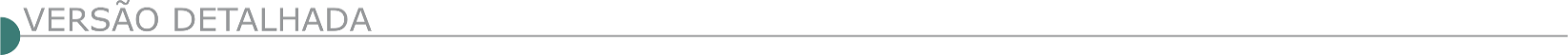 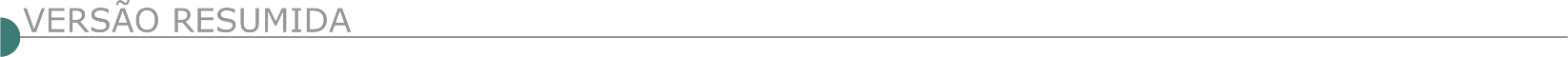 ESTADO DE MINAS GERAISCONSÓRCIO INTERMUNICIPAL MULTIFINALITÁRIO DA MICRORREGIÃO DO ALTO SAPUCAÍ - CIMASP PE: 012/2023. Licit. Compart. - RP para eventual e futura contratação de empresa para prestação de serviços de infraestrutura urbana em vias públicas incluindo fornecimento de mão de obra e materiais para atender os municípios que compõem o CIMASP. Abertura: 08/11/23 às 14:00 hs. Edital: cimasplicita@gmail.com ou site: https://www.cimasp.mg.gov.br/portal/editais/1. Plataforma: Licitar Digital. Demais publicações no Diário Oficial de Piranguinho. Informações: (35) 99188-8312.PREFEITURA MUNICIPAL  DE ALVINÓPOLIS - TOMADA DE PREÇO 07/2023 – REABERTURA DE EDITALObjeto: Contratação de empresa especializada para obra de Recapeamento sobre alvenaria poliédrica, nas Travessas Virgolina De Souza, Tr. Antônio De Souza, Tr. Maria De Souza e Tr. Olaria - Bairro Souza, Alvinópolis/Mg, conforme projetos, planilha orçamentária de custo, memória de cálculo, memorial de descritivo, cronograma físico-financeiro e entre outros, a ser executado com recursos financeiros disponibilizados por meio de convênio, celebrado entre o município de Alvinópolis e a SECRETARIA DE ESTADO DE INFRAESTRUTURA E MOBILIDADE (SEINFRA), proposta 003210/2023 e convênio nº 1301001052/2023. Reabertura de Edital. Data da Nova Sessão: 07/11/2023. Credenciamento: das 13:00 horas às 13:30 horas. Abertura dos envelopes: 13:30 horas. Local: Sala de Licitações, Prefeitura Municipal de Alvinópolis, Rua Monsenhor Bicalho, 201 – CEP 35.950- 000. Edital disponível no site do município: https://www.alvinopolis.mg.gov.br/licitacoes. BELO VALE CÂMARA MUNICIPAL TOMADA DE PREÇOS Nº 001/2023. Aviso de Licitação. A Câmara Municipal de Belo Vale/MG, torna público que realizará Processo Licitatório 018/2023, Tomada de Preços nº 001/2023, cujo Objeto é a Contratação de Empresa para ampliação e reforma do prédio da Câmara Municipal de Belo Vale/MG. A sessão ocorrerá no dia 08/11/2023, às 09h00min. Informações, tel.: (31) 3734- 1404. Edital disponível em www.camarabelovale.mg.gov.br. PREFEITURA MUNICIPAL DE BOM JARDIM DE MINAS AVISO DE ADIAMENTO DE LICITAÇÃO.PROCESSO N° 143/2023, TOMADA PREÇOS N° 02/2023 Objeto Contratação de sociedade empresária para prestação de serviços especializados de engenharia referente à construção de edificação para fins diversos, em Bom Jardim de Minas/MG, cujas especificações detalhadas encontram-se no anexo I que acompanha o Edital da Licitação. A Presidente da CPL avisa que a sessão pública anteriormente agendada para o dia 16/10/2023 às 10:00 horas, fica adiada para o dia 06 de novembro de 2023 às 10:00 horas, em virtude de impugnação ao edital. Informações (32) 3292-1601. E-mail: licitacao@bomjardimdeminas.mg.gov.br. PREFEITURA MUNICIPAL DE CONTAGEMPREGÃO PRESENCIAL Nº 008/2023 – PA 360/2023 – EDITAL 173/2023tipo menor preço, para Revitalização, melhoria e manutenção dos canteiros centrais ao longo das avenidas no MUNICIPIO DE CONTAGEM/MG, com entrega do envelope de proposta até às 10:00 (dez horas) do dia 01 (primeiro) de novembro de 2023. Os interessados poderão ler e obter o texto integral do Edital e seus Anexos, que estarão disponíveis a partir do dia 19 (dezenove) de outubro de 2023, pelo site www.contagem.mg.gov.br/licitações ou na sala da Comissão Permanente de Licitações da Secretaria Municipal de Obras e Serviços Urbanos (SEMOBS), situada à rua Madre Margherita Fontanaresa, 432, 3º andar Bairro Eldorado - Contagem/ MG, tel.: (0**31) 3391.9352, de segunda à sexta-feira, no horário de 08h00min às 12h00min e de 13h00min às 17h00min, mediante apresentação de um Pen Drive à Comissão Permanente de Licitações no endereço acima e, ainda, OBRIGATORIAMENTE, informar, por meio de carta, os seguintes dados: razão social ou denominação completa da empresa, CNPJ/MF, endereço completo, telefone e nome da pessoa para contato.RDC PRESENCIAL Nº 008/2023 – PA 386/2023tipo Maior Desconto, Execução das obras de drenagem pluvial, pavimentação e urbanização das vias públicas do bairro tupã, regional vargem das flores, MUNICÍPIO DE CONTAGEM/MG, com entrega do envelope de proposta até às 10:00 (dez horas) do dia 14 (quatorze) de novembro de 2023. Os interessados poderão ler e obter o texto integral do Edital e seus Anexos, que estarão disponíveis a partir do dia 19 (dezenove) de outubro de 2023, pelo site www.contagem.mg.gov.br/licitações ou na sala da Comissão Permanente de Licitações da Secretaria Municipal de Obras e Serviços Urbanos (SEMOBS), situada à rua Madre Margherita Fontanaresa, 432, 3º andar Bairro Eldorado - Contagem/ MG, tel.: (0**31) 3391.9352, de segunda à sexta-feira, no horário de 08h00min às 12h00min e de 13h00min às 17h00min, mediante apresentação de um Pen Drive à Comissão Permanente de Licitações no endereço acima e, ainda, OBRIGATORIAMENTE, informar, por meio de carta, os seguintes dados: razão social ou denominação completa da empresa, CNPJ/MF, endereço completo, telefone e nome da pessoa para contato.RDC PRESENCIAL Nº 009/2023 – PA 387/2023tipo Maior Desconto, Construção da ponte sobre o ribeirão tapera – cândida ferreira, MUNICÍPIO DE CONTAGEM/MG, com entrega do envelope de proposta até às 10:00 (dez horas) do dia 16 (dezesseis) de novembro de 2023. Os interessados poderão ler e obter o texto integral do Edital e seus Anexos, que estarão disponíveis a partir do dia 19 (dezenove) de outubro de 2023, pelo site www.contagem.mg.gov.br/licitações ou na sala da Comissão Permanente de Licitações da Secretaria Municipal de Obras e Serviços Urbanos (SEMOBS), situada à rua Madre Margherita Fontanaresa, 432, 3º andar Bairro Eldorado - Contagem/ MG, tel.: (0**31) 3391.9352, de segunda à sexta-feira, no horário de 08h00min às 12h00min e de 13h00min às 17h00min, mediante apresentação de um Pen Drive à Comissão Permanente de Licitações no endereço acima e, ainda, OBRIGATORIAMENTE, informar, por meio de carta, os seguintes dados: razão social ou denominação completa da empresa, CNPJ/MF, endereço completo, telefone e nome da pessoa para contato.CONCORRÊNCIA N. 020/2023 – PA 388/2023tipo menor Preço, Intervenções em áreas de risco e serviços complementares de engenharia em áreas de especial interesse social, MUNICÍPIO DE CONTAGEM/MG, com entrega dos envelopes de documentação e propostas até às 09:30 (nove horas e trinta minutos) do dia 21 (vinte e um) de novembro 2023 e com a abertura marcada para as 10:00 (dez horas) do dia 21 (vinte e um) de novembro 2023. Os interessados poderão ler e obter o texto integral do Edital e seus Anexos, que estarão disponíveis a partir do dia 19 (dezenove) de outubro de 2023, pelo site www.contagem.mg.gov.br/licitações ou na sala da Comissão Permanente de Licitações da Secretaria Municipal de Obras e Serviços Urbanos (SEMOBS), situada à rua Madre Margherita Fontanaresa, 432, 3º andar Bairro Eldorado - Contagem/ MG, tel.: (0**31) 3391.9352, de segunda à sexta-feira, no horário de 08h00min às 12h00min e de 13h00min às 17h00min, mediante apresentação de um Pen Drive à Comissão Permanente de Licitações no endereço acima e, ainda, OBRIGATORIAMENTE, informar, por meio de carta, os seguintes dados: razão social ou denominação completa da empresa, CNPJ/MF, endereço completo, telefone e nome da pessoa para contato.PREFEITURA MUNICIPAL DE CÓRREGO DANTA TOMADA DE PREÇO 011/2023 No dia 06/11/23, às 09:00 (nove) hs na Prefeitura, Av. Francisco Campos, 27, Centro. Objeto: “Contratação de empresa especializada para execução de obras de “Pavimentação em Poliédrico na Rua Joaquim Gabriel Claudino”. Edital: www.corregodanta.mg.gov.br, no endereço acima ou informações de 08:00 às 17:00 hs de segunda à sexta-feira, pelo tel 37 3424-1010 ou e-mail; licitacao@corregodanta.mg.gov.br. PREFEITURA MUNICIPAL DE DOURADOQUARA TOMADA DE PREÇO Nº. 001/2023 TIPO MENOR PREÇO POR EMPREITADA GLOBAL Aviso De Licitação - PREFEITURA MUNICIPAL DE DOURADOQUARA - MG, Tomada De Preço Nº. 001/2023. FARÁ REALIZAR ÀS 09H00MIN do dia 07 DE NOVEMBRO DE 2023, EM SUA SEDE na Av. Antônio Davi Ramos 340, CENTRO, licitação na modalidade Tomada de Preço, TIPO MENOR PREÇO POR EMPREITADA GLOBAL, VISANDO À CONTRATAÇÃO de Empresa Especializada em ENGENHARIA CIVIL incluindo fornecimento de materiais e mão de obra PARA REVITALIZAÇÃO DA PRAÇA JOSÉ CARDOSO NAVES no Município de Douradoquara - MG, conforme projetos. EDITAL COMPLETO e maiores informações PODERÃO SER OBTIDOS NA SEDE DA PREFEITURA OU PELO E-MAIL: licitacaodouradoquara@gmail.com. PREFEITURA MUNICIPAL DE ESPERA FELIZ AVISO TOMADA DE PREÇOS – Nº 10/2023 PROCESSO 229/2023 contratação de empresa para calçamento das ruas macloves murilo lopes, rua conrnélio josé bras e rua aurora lopes de souza- convênio Nº 1301001278/2023. Data 13/11/2023 às 09:30 horas. O edital completo encontra – se disponível no site: www.esperafeliz.mg.gov.br. AVISO TOMADA DE PREÇOS – Nº 09/2023 PROCESSO 0228/2023 contratação de empresa especializada para calçamento das ruas geovani labati, rua projetada e rua jorge gomes da silva). Data 08/11/2023 às 09:30 horas. O edital completo encontra – se disponível no site: www.esperafeliz.mg.gov.br. AVISO TOMADA DE PREÇOS – Nº 11/2023 PROCESSO 230/2023 contratação de empresa para calçamento da rua maria moreira de souza- convênio Nº 1301001277/2023. Data 14/11/2023 às 09:30 horas. O edital completo encontra – se disponível no site: www.esperafeliz.mg.gov.br. PREFEITURA MUNICIPAL DE GOVERNADOR VALADARES TOMADA DE PREÇO Nº 015/2021Aviso de Licitação. O Município de Governador Valadares, Minas Gerais, através da Secretaria Municipal de Administração, torna público o aviso de licitação sob a modalidade TOMADA DE PREÇOS N º 015/2021 - PAC N ° 1.126/2021, cujo objeto é a Contratação de empresa especializada na área de engenharia para execução das obras de ampliação, modificação e recuperação da quadra de esportes do Assentamento Oziel Alves Pereira, localizada no bairro Santa Paula, no município de Governador Valadares/MG, custeados com recursos provenientes do Contrato de Repasse N ° 899521/2020/MCIDADANIA/ CAIXA, Processo N ° 1071551-01. Os interessados poderão obter o edital de “Tomada de Preços”, através do site www.valadares.mg.gov.br.  Informações: Rua Marechal Floriano n. 905, Centro, 3º andar, na sala da Comissão Permanente de Licitação, ou pelo e-mail cpl@valadares.mg.gov.br. Data limite para a entrega dos envelopes: 07 de novembro de 2023, até às 14:00 horas.PREFEITURA MUNICIPAL DE JABOTICATUBAS/MG  - AVISO DE RETIFICAÇÃO DE LICITAÇÃO PROCESSO LICITATÓRIO Nº 058/2023 CONCORRÊNCIA PÚBLICA Nº 002/2023 A Prefeitura Municipal de Jaboticatubas/MG, torna público a retificação do edital e planilha orçamentária da Concorrência nº 002/2023. Objeto: Contratação de empresa para execução das Obras de construção de uma Unidade Básica de Saúde - UBS na Rua Francisco Sales Costa - Centro, Município de Jaboticatubas/MG, para abrigar 2 (duas) equipes de atenção primária à Saúde em conformidade com o projeto da SES/MG em sua totalidade (tecnologia construtiva, solução arquitetônica e engenharia), modelo da unidade Tipologia 2, com recursos oriundos da Secretaria de Estado da Saúde de Minas Gerais e do Município. Em virtude das alterações, designa nova data para entrega dos envelopes de documentação e proposta. Nova data: 20 de novembro de 2023;Horário: 09 horas. Tipo: Menor preço; Critério de Julgamento: Preço Global. Maiores informações e o edital retificado completo com as alterações poderão ser obtidos no endereço: Pça Nossa Senhora da Conceição, 38 – Centro, CEP 35.830-000, Jaboticatubas/MG; Telefone: (31) 3683-1071; e-mail: licitacao@jaboticatubas.mg.gov.br; Site: www.jaboticatubas.mg.gov.br. PREFEITURA MUNICIPAL DE JUATUBA PREGÃO ELETRÔNICO Nº 042/2023, PA 233/2023 Contratação de empresa para prestação de serviços de reforma e engenharia de natureza comum, nas edificações da Unidade Básica de Saúde no bairro Boa Vista da Serra no município de Juatuba/MG- RESOLUÇÃO ESTADUAL 8429/2022. Menor preço GLOBAL. Data e hora da sessão: 07/11/2023 às 09:30 horas (horário de Brasília). Edital disponível em: www.comprasnet.gov.br, www.juatuba.mg.gov.br - email licitacao@juatuba.mg.gov.br. Telefone: 31 3535-8200. PREFEITURA MUNICIPAL DE MATIAS CARDOSO AVISO DE LICITAÇÃO – PROCESSO LICITATÓRIO Nº 71/2023 TOMADA DE PREÇOS Nº 05/2023Abertura no dia 08/11/2023, às 09h00m, cujo objeto é contratação de empresa para prestação de serviços para reforma na Escola Municipal do Barreiro II, Zona Rural. E-mail: licitacao@matiascardoso.mg.gov.br, site: www.matiascardoso.mg.gov.br e fone: (38) 3616-3151.PREFEITURA MUNICIPAL DE MONTES CLAROS - AVISO DE LICITAÇÃO PROCESSO LICITATÓRIO N°. 566/2023 CONCORRÊNCIA PÚBLICA ELETRÔNICA N°. 049/2023 O Município de Montes Claros/MG, através da Secretaria Municipal de Saúde e do Agente de Contratação designado, torna público o edital de Concorrência Pública Eletrônica para Contratação de sociedade empresária para reforma e ampliação da Policlínica Ariosto no Município de Montes Claros/MG, na forma estabelecida nas planilhas de quantitativos e custos, memorial descritivo e cronograma físico-financeiro. Íntegra do edital disponível em: . Entrega da proposta: a partir das 08h do dia 18/10/2023, no endereço eletrônico: . Data da sessão: às 09:00 do dia 01 de novembro de 2023 (quarta-feira). Contato: (38) 2211-3190/2211- 3857 – e-mail: licitacoes@montesclaros.mg.gov.br ou licitamontes@hotmail.comPREFEITURA MUNICIPAL DE NOVA PONTE - PROCESSO N º 093/2023 TOMADA DE PREÇO N° 005/2023 AVISO DE REDESIGNAÇÃO O Presidente da Comissão Permanente de Licitação de Nova Ponte, no uso de suas atribuições legais, comunica a todos os interessados que a data de abertura dos trabalhos alusivos à licitação referenciada que tem por objeto a contratação de empresa especializada em serviços de engenharia para construção da UBS (Unidade Básica de Saúde) no Bairro Medalha Milagrosa no Município de Nova Ponte MG, foi redesignada para o dia 01 de novembro de 2.023, às 09:00.O edital com todas as disposições pertinentes encontra-se a disposição na divisão de compras da Secretaria Municipal de Administração e Finanças, cuja cópia poderá ser obtida através do e-mail: licitacaonovaponte@novaponte.mg.gov.br. MINISTÉRIO DA EDUCAÇÃO - UNIVERSIDADE FEDERAL DE OURO PRETO - TOMADA DE PREÇO Nº 1/2023 - (LEI Nº 8.666/1993)Objeto: O objeto da presente licitação é a escolha da proposta mais vantajosa para a contratação de empresa especializada no ramo da Construção Civil para execução da obra de cercamento das Moradias Estudantis de Mariana Conjunto I (Moitas) localizado no Campus Mariana MG, conforme projeto executivo, cadernos de especificações, planilha orçamentária de referência e demais documentos integrados ao edital., conforme condições, quantidades e exigências estabelecidas no Edital e anexos - Edital a partir de: 18/10/2023 das 08:00 às 12:00 Hs e das 13:00 às 17:00 Hs - Endereço: Campus Universitario Morro do Cruzeiro - Bauxita - Ouro Preto (MG) - Telefone: (0xx31) 35591382 - Fax: (0xx31) 35591378 - Entrega da Proposta: 06/11/2023 às 13:30Hs.PREFEITURA MUNICIPAL DE PEDRINÓPOLIS TOMADA DE PREÇO Nº 005/2023 Torna-se público a realização do Processo Licitatório nº 071/2023 na modalidade Tomada de Preço nº 005/2023 nº, cujo objeto trata da contratação de pessoa jurídica para prestação de serviço de reforma da delegacia da polia militar no município de pedrinópolis, em atendimento a secretaria municipal de obras serviços urbanos bem como o convenio 99961/2022 e seus anexos. A sessão pública dará inicio no dia 03/11/2023 ás 09h00min. O Edital na íntegra encontra-se à disposição dos interessados no site www.pedrinopolis.mg.gov.br e ainda na Rua Manoel Severino nº 47 - Sala 05 - Bairro Centro - CEP 38.178-000 - Pedrinópolis/MG. Demais informações pelo telefone (034) 3355.2001 ou 3355.2002. PREFEITURA MUNICIPAL DE PIRAJUBA AVISO DE LICITAÇÃO TP 003/2023 A Prefeitura Municipal de Pirajuba torna público nos termos das leis 8666/93 e suas alterações que fará realizar através da Comissão Permanente de Licitações a Tomada de Preços 003/2023 Contratação De Empresa Para Reforma De Prédio Público Para Implantação Da Base Descentralizada Do Samu Regional Na Cidade De Pirajuba. Data da abertura dos envelopes: 07 de novembro de 2023 as 09:00 horas. O edital poderá ser adquirido pelo site www.pirajuba.mg.gov.br/licitacoes. Quaisquer informações poderão ser obtidas pelo e-mail licitacao@pirajuba.mg.gov.br. PREFEITURA MUNICIPAL DE SANTO HIPÓLITO TOMADA DE PREÇOS 005/2023 Aviso de Licitação - A Prefeitura de Santo Hipólito torna público a realização do Processo Licitatório 054/2023, Tomada de Preços 005/2023, cujo objeto é a contratação de empresa para execução de obra de engenharia (Construção de ponte em concreto armado na localidade Valo Fundo - Santa Cruz, zona rural do Município de Santo Hipólito), com recurso repassado pelo Estado de Minas Gerais, referente acordo firmado entre Poder Público e a Vale em razão da tragédia de Brumadinho no Processo de Mediação SEI nº 0122201-59.2020.8.13.0000 e Resolução SEGOV 12/2023 de 19/04/2023. A sessão da Comissão de Licitação para recebimento dos Envelopes de Habilitação e Proposta será realizado no dia 02/11/2023, às 09h00min, na Rua Emir Sales, 85, Centro, prédio da Prefeitura. Para maiores informações: e-mail licitacao@santohipolito.mg.gov.br; telefone (38) 3726-1202; ou no site - https://santohipolito.mg.gov.br/licitacoes.aspx. TOMADA DE PREÇOS 006/2023 - AVISO DE LICITAÇÃO A Prefeitura de Santo Hipólito torna público a realização do Processo Licitatório 055/2023, Tomada de Preços 006/2023, cujo objeto é a contratação de empresa para execução de obra de engenharia (Reconstrução da ponte em concreto armado no Distrito de Senhora da Glória, Município de Santo Hipólito), com recurso repassado pelo Estado de Minas Gerais através da Resolução SEGOV 012/2023 de 19/04/2023. A sessão da Comissão de Licitação para recebimento dos Envelopes de Habilitação e Proposta será realizado no dia 02/11/2023, às 14h00min, na Rua Emir Sales, 85, Centro, prédio da Prefeitura. Para maiores informações: e-mail licitacao@santohipolito.mg.gov.br; telefone (38) 3726-1202; ou no site - https://santohipolito.mg.gov.br/licitacoes.aspx.  PREFEITURA MUNICIPAL DE SÃO VICENTE DE MINAS - PROCESSO DE LICITAÇÃO N°. 100/2023. O Município torna público que realizará licitação, na Modalidade Tomada de Preços n°. 008/2023, julgamento “Tipo Menor Preço Global”, para Contratação de empresa especializada na prestação de serviços de pavimentação asfáltica em CBUQ de vias urbanas, colocação de meio fio e sarjeta; drenagem com a construção de galerias de águas pluviais em tubos de concreto, bocas de lobo e poços de visita; redes coletoras e ligações de esgoto sanitário; urbanização com sinalização viária e identificação das Rua A e Rua B, C.H Prefeito Paulo Roberto Gonçalves de Oliveira III no município de São Vicente de Minas, tudo em estreita observância ao projeto e, também, às especificações e normas técnicas pertinentes. Abertura da documentação: 07 de Novembro de 2023 - Horário: 09:00 (nove) horas, na Sala de Licitações da Prefeitura, Rua Visconde do Rio Branco, 81 - Centro, onde se encontra o Edital à disposição dos interessados. Informações Tel.: (035) 3323-1350; e-mail: licitacao@saovicentedeminas.mg.gov.br e ou site da prefeitura. TOMBOS CÂMARA MUNICIPAL TOMADA DE PREÇOS 001/0023 Torna público a Abertura do Processo Administrativo nº 012/2023 – Tomada de Preços nº 001/2023, no dia 06/11/2023, abertura às 09:30hs, objetivando a Contratação de empresa de engenharia para execução da obra de construção do segundo pavimento do prédio da Câmara Municipal conforme as normas estabelecidas e de acordo com o projeto apresentado a ser realizado na Câmara Municipal de Tombos, compreendendo todos os custos diretos, indiretos, seus imprevistos, lucros, ônus fiscais e despesas com impostos, taxas, encargos sociais, etc. Informações complementares poderão ser obtidas na Av. Alfredo Vargas, 1.266, São Sebastião, Tombos/MG ou pelo site www.camaratombos.mg.gov.br e/ou tel. 32 3751-2214. SUPERINTENDÊNCIA REGIONAL EM MINAS GERAIS SERVIÇO 2-SRE-MG - AVISO DE REABERTURA DE PRAZO PREGÃO Nº 432/2023 Comunicamos a reabertura de prazo da licitação supracitada, processo Nº 50606002334202371. , publicada no D.O.U de 25/09/2023 . Objeto: Pregão Eletrônico - Contratação de empresa para execução de Serviços de Manutenção (Conservação/Recuperação) na Rodovia BR-135/MG com vistas a execução de Plano de Trabalho e Orçamento. Trecho: Início Ponte S/Rio Carinhanha (Div. BA/MG) - Entr. BR040(B)/262/381 (Anel Rodoviário Belo Horizonte)); Subtrecho: Início Ponte S/Rio Carinhanha (Div. BA/MG) - Entr. MG-892 (Montalvânia) e Manga - Itacarambí; Segmento: km 0,0 ao km 18,1 e km 82,0 ao km 137,8 ; Extensão: 73,9 km Novo Edital: 16/10/2023 das 08h00 às 12h00 e de13h00 às 17h00. Endereço: Www.dnit.gov.br Ou Rua Líder, 197 Pampulha - BELO HORIZONTE - MGEntrega das Propostas: a partir de 16/10/2023 às 08h00 no site www.comprasnet.gov.br. Abertura das Propostas: 27/10/2023, às 10h00 no site www.comprasnet.gov.br. ESTADO DE ALAGOASDNIT- SUPERINTENDÊNCIA REGIONAL EM ALAGOAS - AVISO DE REABERTURA DE PRAZO PREGÃO Nº 327/2023 Comunicamos a reabertura de prazo da licitação supracitada, processo Nº 50620000894202222. , publicada no D.O.U de 04/08/2023 . Objeto: Pregão Eletrônico - Contratação de empresa especializada para Execução dos Serviços Necessários de Manutenção Rodoviária (Conservação/Recuperação) na Rodovia BR-101/AL, segmento KM 0,00 - KM 248,40 sobre jurisdição da Superintendência Regional do DNIT no Estado de Alagoas, no âmbito do Plano Anual de Trabalho e Orçamento - PATO Novo Edital: 18/10/2023 das 08h00 às 12h00 e de13h00 às 16h49. Endereço: Rua Desembargador Almeida Guimarães 22 MACEIO - ALEntrega das Propostas: a partir de 18/10/2023 às 08h00 no site www.comprasnet.gov.br. Abertura das Propostas: 09/11/2023, às 10h00 no site www.comprasnet.gov.br.ESTADO DE GOIÁS E DISTRITO FEDERALDNIT - SUPERINTENDÊNCIA REGIONAL EM GOIÁS E DISTRITO FEDERAL AVISO DE LICITAÇÃO PREGÃO ELETRÔNICO Nº 467/2023 - UASG 393011 Nº PROCESSO: 50612000731202320. Objeto: Contratação de empresa especializada para a execução dos serviços da reforma da Unidade Local de Uru a ç u / G O, conforme condições, quantidades e exigências estabelecidas neste Edital e seus anexos. Total de Itens Licitados: 1. Edital: 18/10/2023 das 08h30 às 12h00 e das 13h30 às 17h00. Endereço: Av. 24 de Outubro, 311 Setor Dos Funcionarios, - Goiânia/GO ou https://www.gov.br/compras/edital/393011-5-00467-2023. Entrega das Propostas: a partir de 18/10/2023 às 08h30 no site www.gov.br/compras. Abertura das Propostas: 07/11/2023 às 09h00 no site www.gov.br/compras. Informações Gerais: O Edital e demais informações poderão ser obtidos por meio dos sítios www.gov.br/dnit/ptbr/assuntos/licitacoes/superintendencias/editais-de-licitacoes/ e/ou www.gov.br/compras. AVISO DE LICITAÇÃO RDC ELETRÔNICO Nº 469/2023 - UASG 393003 Nº PROCESSO: 50600032807202315. Objeto: Contratação integrada de empresa para elaboração dos projetos básico e executivo de engenharia e execução dos serviços remanescentes das obras de duplicação, melhoramentos e restauração da rodovia BR101/AL, lote único.. Total de Itens Licitados: 1. Edital: 16/10/2023 das 08h00 às 12h00 e das 14h00 às 17h55. Endereço: Saun Quadra 3 Bloco a, Asa Norte - BRASÍLIA/DF ou https://www.gov.br/compras/edital/393003-99-00469-2023. Entrega das Propostas: a partir de 16/10/2023 às 08h00 no site www.gov.br/compras/pt-br/. Abertura das Propostas: 29/11/2023 às 15h00 no site www.gov.br/compras/pt-br/. Informações Gerais: O Edital poderá ser obtido nos sitios www.comprasgovernamentais.gov.br ou www.dnit.gov.br.AVISO DE LICITAÇÃO RDC ELETRÔNICO Nº 452/2023 - UASG 393003 Nº PROCESSO: 50600036259202301. Objeto: Contratação integrada de empresa visando a elaboração de projetos básico e executivo de engenharia e a execução das obras de construção da ponte sobre o Rio São Francisco - ligando os municípios de Penedo/AL e Neópolis/SE, na rodovia BR-349/AL/SE, lote único.. Total de Itens Licitados: 1. Edital: 16/10/2023 das 08h00 às 12h00 e das 14h00 às 17h59. Endereço: San Q. 03 Bloco "a" - Mezanino, Asa Norte - BRASÍLIA/DF ou https://www.gov.br/compras/edital/393003-99-00452-2023. Entrega das Propostas: a partir de 16/10/2023 às 08h00 no site www.gov.br/compras/pt-br/. Abertura das Propostas: 29/11/2023 às 15h00 no site www.gov.br/compras/pt-br/. Informações Gerais: O edital poderá ser obtido na Coordenação-Geral de Cadastro e Licitações ou por meio dos sítios: www.dnit.gov.br ou www.gov.br/compras.ESTADO DO MARANHÃODNIT - SUPERINTENDÊNCIA REGIONAL NO MARANHÃO AVISO DE LICITAÇÃO PREGÃO ELETRÔNICO Nº 347/2023 - UASG 393030 Nº Processo: 50615000437202398. Objeto: Contratação de empresa especializada para execução de serviços comuns necessários à melhoria da infraestrutura de vias navegáveis interiores, na área de jurisdição da Bacia do Nordeste, para Desobstrução através de destocamento - processo de retirada de toras e galhadas, bem como remoção de vegetação aquática, de canais navegáveis bloqueados na Hidrovia do Parnaíba (HN 400), na Região do Delta e na região do Alto Parnaíba, numa extensão total de 270,00 km.. Total de Itens Licitados: 1. Edital: 17/10/2023 das 08h00 às 12h00 e das 13h00 às 16h00. Endereço: Rua Jansen Müller, 37, Centro., Centro - São Luís/MA ou https://www.gov.br/compras/edital/393030-5-00347-2023. Entrega das Propostas: a partir de 17/10/2023 às 08h00 no site www.gov.br/compras. Abertura das Propostas: 30/10/2023 às 10h00 no site www.gov.br/compras. ESTADO DO MATO GROSSOSINFRA/MT PROCESSO: SINFRA-PRO-2023/03571 CONCORRÊNCIA PÚBLICA ELETRÔNICA N. 30/2023 MODO DE DISPUTA: ABERTO VALOR ESTIMADO: R$ 8.819.846,23 CRITÉRIO DE JULGAMENTO: MENOR PREÇO REGIME DE EXECUÇÃO: EMPREITADA POR PREÇO UNITÁRIO LOTE: ÚNICO  Objeto:  Contratação de empresa de engenharia para execução da obra de Restauração da Rodovia MT-457, trecho: Entr.BR-163/364 (B) (Jaciara) – Entr. MT-140, subtrecho: Entr. BR-163/364 (B) (Jaciara) – Cachoeira da Fumaça, com extensão de 10,97 km.  Data: 06/11/2023  Horário: 09h00min (horário local)  Local: Sistema de Informações para Aquisições Governamentais  - SIAG. https://aquisicoes.seplag.mt.gov.br - Endereço para retirada do EDITAL: O EDITAL completo poderá ser retirado gratuitamente no site www.sinfra.mt.gov.br, ou solicitado pelo e-mail: cpl@sinfra.mt.gov.br - TELEFONES PARA CONTATO: (65) 3613-0529.ESTADO DO MATO GROSSO DO SULSUPERINTENDÊNCIA REGIONAL NO MATO GROSSO DO SUL AVISO DE LICITAÇÃO PREGÃO ELETRÔNICO Nº 421/2023 - UASG 393010 Nº PROCESSO: 50619001451202379. Objeto: Contratação de empresa para Execução dos Serviços Necessários de Manutenção Rodoviária (Conservação/Recuperação) na Rodovia BR-060/MS, Segmento: Km 592,20 ao Km 682,90, conforme condições, quantidades e exigências estabelecidas neste instrumento e seus anexos.. Total de Itens Licitados: 1. Edital: 16/10/2023 das 08h00 às 11h30 e das 13h30 às 17h00. Endereço: Rua Antonio Maria Coelho, 3099 - Bairro Jardim Dos Estados, - Campo Grande/MS ou https://www.gov.br/compras/edital/393010-5-00421-2023. Entrega das Propostas: a partir de 16/10/2023 às 08h00 no site www.gov.br/compras. Abertura das Propostas: 26/10/2023 às 10h00 no site www.gov.br/compras. Informações Gerais: HOME PAGE: https://www.gov.br/dnit/pt-br EDITAL:https:// www.gov.br/dnit/ptbr/assuntos/licitacoes/superintendencias/editais-delicitacoes/ - scl.ms@dnit.gov.br. - PUBLICIDADE -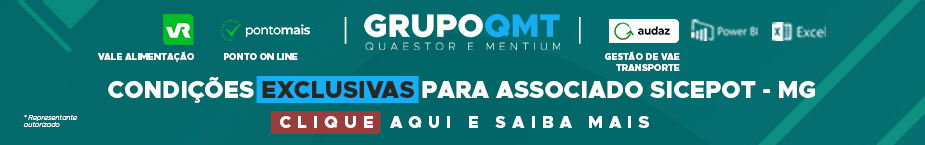 - PUBLICIDADE -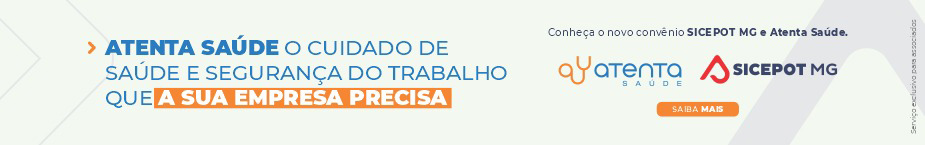  ÓRGÃO LICITANTE: URBEL/SMOBIURBEL SECRETARIA MUNICIPAL DE OBRAS E INFRAESTRUTURA. CIA URBANIZADORA E DE HABITAÇÃO DE BELO HORIZONTE ÓRGÃO LICITANTE: URBEL/SMOBIURBEL SECRETARIA MUNICIPAL DE OBRAS E INFRAESTRUTURA. CIA URBANIZADORA E DE HABITAÇÃO DE BELO HORIZONTEEDITAL:    URBEL/ SMOBI CC 10.008/2023 PROCESSO N.º 01-007.200/23-25 PLANO DE OBRAS: 3052;3053;3054;3055-DV-U-INF-20EDITAL:    URBEL/ SMOBI CC 10.008/2023 PROCESSO N.º 01-007.200/23-25 PLANO DE OBRAS: 3052;3053;3054;3055-DV-U-INF-20Endereço:  Avenida do Contorno, 6664 - 1º ao 5º andar Bairro: Savassi - CEP: 30.110-928Telefone: (31) 3277-6436https://prefeitura.pbh.gov.br/urbel/contato -  CONTATO: mafg@pbh.gov.br Endereço:  Avenida do Contorno, 6664 - 1º ao 5º andar Bairro: Savassi - CEP: 30.110-928Telefone: (31) 3277-6436https://prefeitura.pbh.gov.br/urbel/contato -  CONTATO: mafg@pbh.gov.br Endereço:  Avenida do Contorno, 6664 - 1º ao 5º andar Bairro: Savassi - CEP: 30.110-928Telefone: (31) 3277-6436https://prefeitura.pbh.gov.br/urbel/contato -  CONTATO: mafg@pbh.gov.br Endereço:  Avenida do Contorno, 6664 - 1º ao 5º andar Bairro: Savassi - CEP: 30.110-928Telefone: (31) 3277-6436https://prefeitura.pbh.gov.br/urbel/contato -  CONTATO: mafg@pbh.gov.br Objeto:  Registro de Preços para serviços e obras de recuperação, mitigação e estabilização de edificações e das áreas de risco geológico através da operacionalização do Programa Estrutural de Áreas de Risco junto às Vilas, Favelas e Áreas de Interesse Social do Município de Belo Horizonte. CRITÉRIO DE JULGAMENTO: MENOR PREÇO, AFERIDO DE FORMA GLOBAL. - MODO DE DISPUTA: FECHADO E ABERTO - PREFERÊNCIA ME/EPP/EQUIPARADAS: NÃO -  REGIME DE EXECUÇÃO: EMPREITADA POR PREÇO UNITÁRIO. Objeto:  Registro de Preços para serviços e obras de recuperação, mitigação e estabilização de edificações e das áreas de risco geológico através da operacionalização do Programa Estrutural de Áreas de Risco junto às Vilas, Favelas e Áreas de Interesse Social do Município de Belo Horizonte. CRITÉRIO DE JULGAMENTO: MENOR PREÇO, AFERIDO DE FORMA GLOBAL. - MODO DE DISPUTA: FECHADO E ABERTO - PREFERÊNCIA ME/EPP/EQUIPARADAS: NÃO -  REGIME DE EXECUÇÃO: EMPREITADA POR PREÇO UNITÁRIO. DATAS: RECEBIMENTO DAS PROPOSTAS EXCLUSIVAMENTE POR MEIO ELETRÔNICO: até às 9h do dia 09 de novembro de 2023. SESSÃO PÚBLICA: aberta às 9h do dia 09 de novembro de 2023.DATAS: RECEBIMENTO DAS PROPOSTAS EXCLUSIVAMENTE POR MEIO ELETRÔNICO: até às 9h do dia 09 de novembro de 2023. SESSÃO PÚBLICA: aberta às 9h do dia 09 de novembro de 2023.Valor Estimado da ObraCapital SocialGarantia de PropostaValor do EditalR$ 134.999.997,43R$ -R$ -R$ -CAPACIDADE TÉCNICA:    fornecido(s) por pessoa(s) jurídica(s) de direito público ou privado, devidamente registrado(s) na entidade profissional competente, de que o profissional, comprovadamente integrante do quadro permanente da LICITANTE e devidamente registrado na entidade profissional competente, executou, na qualidade de responsável técnico, obras de intervenções em assentamentos de interesse social em áreas urbanas, entendidos como aqueles constituídos predominantemente por famílias de baixa renda, situadas em território com irregularidade urbanística e/ou fundiária.CAPACIDADE TÉCNICA:    fornecido(s) por pessoa(s) jurídica(s) de direito público ou privado, devidamente registrado(s) na entidade profissional competente, de que o profissional, comprovadamente integrante do quadro permanente da LICITANTE e devidamente registrado na entidade profissional competente, executou, na qualidade de responsável técnico, obras de intervenções em assentamentos de interesse social em áreas urbanas, entendidos como aqueles constituídos predominantemente por famílias de baixa renda, situadas em território com irregularidade urbanística e/ou fundiária.CAPACIDADE TÉCNICA:    fornecido(s) por pessoa(s) jurídica(s) de direito público ou privado, devidamente registrado(s) na entidade profissional competente, de que o profissional, comprovadamente integrante do quadro permanente da LICITANTE e devidamente registrado na entidade profissional competente, executou, na qualidade de responsável técnico, obras de intervenções em assentamentos de interesse social em áreas urbanas, entendidos como aqueles constituídos predominantemente por famílias de baixa renda, situadas em território com irregularidade urbanística e/ou fundiária.CAPACIDADE TÉCNICA:    fornecido(s) por pessoa(s) jurídica(s) de direito público ou privado, devidamente registrado(s) na entidade profissional competente, de que o profissional, comprovadamente integrante do quadro permanente da LICITANTE e devidamente registrado na entidade profissional competente, executou, na qualidade de responsável técnico, obras de intervenções em assentamentos de interesse social em áreas urbanas, entendidos como aqueles constituídos predominantemente por famílias de baixa renda, situadas em território com irregularidade urbanística e/ou fundiária.CAPACIDADE OPERACIONAL:   fornecido(s) por pessoa(s) jurídica(s) de direito público ou privado, comprovando que a LICITANTE executou, diretamente, intervenções em assentamentos de interesse social em áreas urbanas com a comprovação das seguintes atividades relevantes: 12.2.3.1. Serviços de movimentação de terra; 12.2.3.2. Serviços de estabilização/contenção de encostas; 12.2.3.3. Serviços de drenagem; 12.2.3.4. Serviços ou intervenções complementares de urbanização (guarda corpo, alambrados, corrimões, pisos)CAPACIDADE OPERACIONAL:   fornecido(s) por pessoa(s) jurídica(s) de direito público ou privado, comprovando que a LICITANTE executou, diretamente, intervenções em assentamentos de interesse social em áreas urbanas com a comprovação das seguintes atividades relevantes: 12.2.3.1. Serviços de movimentação de terra; 12.2.3.2. Serviços de estabilização/contenção de encostas; 12.2.3.3. Serviços de drenagem; 12.2.3.4. Serviços ou intervenções complementares de urbanização (guarda corpo, alambrados, corrimões, pisos)CAPACIDADE OPERACIONAL:   fornecido(s) por pessoa(s) jurídica(s) de direito público ou privado, comprovando que a LICITANTE executou, diretamente, intervenções em assentamentos de interesse social em áreas urbanas com a comprovação das seguintes atividades relevantes: 12.2.3.1. Serviços de movimentação de terra; 12.2.3.2. Serviços de estabilização/contenção de encostas; 12.2.3.3. Serviços de drenagem; 12.2.3.4. Serviços ou intervenções complementares de urbanização (guarda corpo, alambrados, corrimões, pisos)CAPACIDADE OPERACIONAL:   fornecido(s) por pessoa(s) jurídica(s) de direito público ou privado, comprovando que a LICITANTE executou, diretamente, intervenções em assentamentos de interesse social em áreas urbanas com a comprovação das seguintes atividades relevantes: 12.2.3.1. Serviços de movimentação de terra; 12.2.3.2. Serviços de estabilização/contenção de encostas; 12.2.3.3. Serviços de drenagem; 12.2.3.4. Serviços ou intervenções complementares de urbanização (guarda corpo, alambrados, corrimões, pisos)ÍNDICES ECONÔMICOS:  conforme edital. ÍNDICES ECONÔMICOS:  conforme edital. ÍNDICES ECONÔMICOS:  conforme edital. ÍNDICES ECONÔMICOS:  conforme edital. OBSERVAÇÕES:     RECEBIMENTO DOS DOCUMENTOS DE HABILITAÇÃO: apenas da licitante vencedora, mediante convocação em meio eletrônico. A LICITAÇÃO SERÁ REALIZADA DE FORMA ELETRÔNICA POR MEIO DO PORTAL DE COMPRAS DO GOVERNO FEDERAL HTTP://COMPRASGOVERNAMENTAIS.GOV.BR. OBTENÇÃO DO EDITAL: O texto integral do edital e seus anexos estarão à disposição dos interessados no site https://prefeitura.pbh.gov.br/licitacoes, e no Portal de Compras do Governo Federal http://comprasgovernamentais.gov.br.  https://prefeitura.pbh.gov.br/urbel/licitacao/concorrencia-10008-2023. OBSERVAÇÕES:     RECEBIMENTO DOS DOCUMENTOS DE HABILITAÇÃO: apenas da licitante vencedora, mediante convocação em meio eletrônico. A LICITAÇÃO SERÁ REALIZADA DE FORMA ELETRÔNICA POR MEIO DO PORTAL DE COMPRAS DO GOVERNO FEDERAL HTTP://COMPRASGOVERNAMENTAIS.GOV.BR. OBTENÇÃO DO EDITAL: O texto integral do edital e seus anexos estarão à disposição dos interessados no site https://prefeitura.pbh.gov.br/licitacoes, e no Portal de Compras do Governo Federal http://comprasgovernamentais.gov.br.  https://prefeitura.pbh.gov.br/urbel/licitacao/concorrencia-10008-2023. OBSERVAÇÕES:     RECEBIMENTO DOS DOCUMENTOS DE HABILITAÇÃO: apenas da licitante vencedora, mediante convocação em meio eletrônico. A LICITAÇÃO SERÁ REALIZADA DE FORMA ELETRÔNICA POR MEIO DO PORTAL DE COMPRAS DO GOVERNO FEDERAL HTTP://COMPRASGOVERNAMENTAIS.GOV.BR. OBTENÇÃO DO EDITAL: O texto integral do edital e seus anexos estarão à disposição dos interessados no site https://prefeitura.pbh.gov.br/licitacoes, e no Portal de Compras do Governo Federal http://comprasgovernamentais.gov.br.  https://prefeitura.pbh.gov.br/urbel/licitacao/concorrencia-10008-2023. OBSERVAÇÕES:     RECEBIMENTO DOS DOCUMENTOS DE HABILITAÇÃO: apenas da licitante vencedora, mediante convocação em meio eletrônico. A LICITAÇÃO SERÁ REALIZADA DE FORMA ELETRÔNICA POR MEIO DO PORTAL DE COMPRAS DO GOVERNO FEDERAL HTTP://COMPRASGOVERNAMENTAIS.GOV.BR. OBTENÇÃO DO EDITAL: O texto integral do edital e seus anexos estarão à disposição dos interessados no site https://prefeitura.pbh.gov.br/licitacoes, e no Portal de Compras do Governo Federal http://comprasgovernamentais.gov.br.  https://prefeitura.pbh.gov.br/urbel/licitacao/concorrencia-10008-2023. 